СОВЕТ ДЕПУТАТОВМУНИЦИПАЛЬНОГО ОКРУГА ЗАПАДНОЕ ДЕГУНИНОРЕШЕНИЕ24.02.2021 года № 2/8Об отчете главы управы района Западное Дегунино города Москвы о результатах деятельности управы района за 2020 годВ соответствии с пунктом 1 части 1 статьи 1 Закона города Москвы от 11 июля 2012 года № 39 «О наделении органов местного самоуправления муниципальных округов в городе Москве отдельными полномочиями города Москвы» и по результатам заслушивания ежегодного отчета главы управы района Западное Дегунино города Москвы О.В. Молодецкой (далее – управа района) о деятельности управы района,Совет депутатов решил:Принять к сведению отчет главы управы района Западное Дегунино города Москвы О.В. Молодецкой о результатах деятельности управы района за 2020 год.Направить настоящее решение в префектуру Северного административного округа города Москвы, управу района Западное Дегунино города Москвы, Департамент территориальных органов исполнительной власти города Москвы.Опубликовать настоящее решение в бюллетене «Московский муниципальный вестник» и разместить на официальном сайте http://asd-zapdeg.ru.Настоящее решение вступает в силу со дня его принятия.Контроль за выполнением настоящего решения возложить на главу муниципального округа Западное Дегунино Л.П. Абдулину.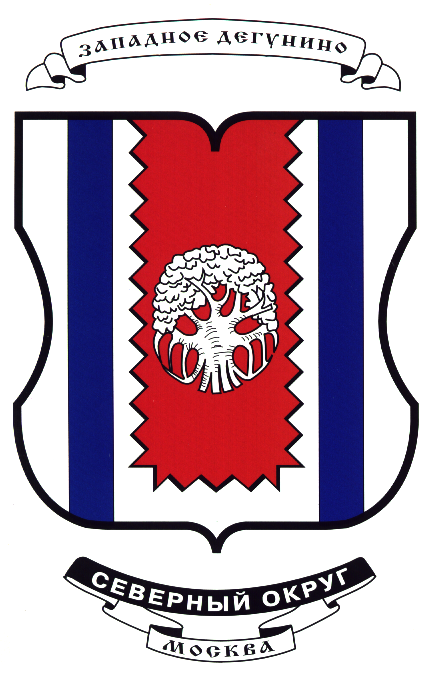 О Т Ч Е Тглавы управы района Западное Дегунино города МосквыМолодецкой Оксаны Вячеславовны«Об основных результатах и итогах работы управы по выполнению комплексных программ за 2020 годи о взаимодействии управы района и жителей района по решению вопросов социально–экономического развития района»на заседании Совета депутатовмуниципального округа Западное Дегунино2021 г.Уважаемые депутаты, коллеги!В соответствии с Законом города Москвы от 11 июля 2012г. №39 «О наделении органов местного самоуправления муниципальных округов в городе Москве отдельными полномочиями города Москвы» и постановлением Правительства Москвы от 10.09.2012года №474-ПП «О порядке ежегодного отчета главы управы района и информации руководителей городских организаций» представляю отчет по основным направлениям деятельности управы района Западное Дегунино за 2020 год.Район Западное Дегунино был образован в 1991 году, в современных границах район существует с 1997 года после присоединения к нему микрорайона Бусиново. Территория района составляет 752 га, постоянное зарегистрированное население района, на 01.01.2021 года, составляет – 70,79 тыс. чел. Общее количество жилых строений 212, в которых насчитывается 613 подъездов. Жилые дома окружают 155 дворовых территорий. В сфере благоустройства и жилищно–коммунального хозяйства, праздничного оформления.Формирование государственных Программ на 2020 год, титульный список по дворовым территориям был составлен на основании:обращений жителей, в том числе по обращениям на централизованный портал Правительства Москвы «Наш город»;предложений депутатов Совета депутатов муниципального округа Западное Дегунино;информации ОАТИ г. Москвы;актов обследования дворовых территорий.1.1. Благоустройство дворовых территорий.В связи с введёнными ограничительными мероприятиями, связанными с недопущением распространения коронавирусной инфекции и в соответствии с Указом Мэра Москвы от 05 марта 2020г. № 12-УМ «О введении режима повышенной готовности» основной объем благоустроительных работ был значительно сокращён.Перенесены на 2021 год следующие планируемые к благоустройству объекты:В 2020 выполнены работы ГУП «Моссвет» по установке опор освещения на детской площадке по адресу: ул. Талдомская, д. 11 корп. 1, 2, 3 – 3 опоры.1.2. Благоустройство объектов образования.В 2020 году не проводилось.1.3. Акция «Миллион деревьев».В рамках Программы Правительства Москвы «Миллион деревьев» в весенний период были посажены зеленые насаждения, в том числе по результатам голосования жителями на Портале «Активный гражданин», в количестве 6 деревьев и 3352 кустарников.В осенний период 2020 г. по программе «Миллион деревьев» было посажено 10 деревьев и 1019 кустарников.Так же в 2020г. были посажены кустарники «Рядовая посадка». Кустарники высажены вместо демонтированных ограждений в районе Западное Дегунино на 18 дворовых территориях.В 2020 году на дворовых территориях района высажено 5750 шт. цветов на 8 клумбах, общей площадью 115 м2.На 2 объектах улично-дорожной сети ГБУ города Москвы «Автомобильные дороги» выполнен ремонт асфальтового покрытия, с заменой бортовых камней и ремонта тротуара:проектируемый проезд № 6191 (от д. 6 по ул. Дегунинская до Коровинского шоссе);проектируемый проезд № 6194 (от д. 22 по ул. Дегунинская до Коровинского шоссе).1.4. Работа с управляющими компаниями по обеспечению содержания жилищного фонда, содержание общедомового имущества.Во исполнение распоряжения префектуры Северного административного округа от 14.04.2020 № 213 «О задачах по подготовке Северного административного округа города Москвы к зимнему периоду 2020-2021 гг.», распоряжения управы района от 13.04.2020 № 17 «О задачах по подготовке жилищно-коммунального хозяйства района западное Дегунино к зимнему периоду 2020-2021 гг.». Тепловое хозяйство района готовилось в соответствии с «Регламентом подготовки к зимней эксплуатации систем тепло- и водоснабжения жилых домов, оборудования, сетей и сооружений топливно-энергетического и коммунального хозяйств города Москвы» (ЖНМ-2004/01).В районе Западное Дегунино согласно план-графика подготовки жилых домов к сезонной эксплуатации в осенне-зимний период 2020-2021 гг. управляющими компаниями района проведены работы по наладке и опрессовке систем отопления и горячего водоснабжения в 210 жилых домах (100%), в том числе:192 муниципальных строений, находящихся в управлении управляющих компаний;5 строений ТСЖ;13 строений жилищно-строительных кооперативов.Отчеты о подготовке жилищного фонда к зиме своевременно предоставлялись в Городской центр жилищных субсидий города Москвы. Все работы приняты теплоснабжающей организацией с обязательным оформлением паспортов готовности жилых домов и придомовых территорий к осенне-зимнему периоду 2020-2021гг.В Жилищную инспекцию по Северному административному округу города Москвы предъявлено 210 паспортов готовности жилых домов.В районе проведена работа по подготовке учреждений социальной сферы, промышленности, торговли и услуг к эксплуатации в зимний период, а именноподготовлено:264 прочих строений,21 строение объектов здравоохранения,27 строения объектов образования,13 торговых объектов.Подготовка нежилых строений к эксплуатации в ОЗП осуществляется в соответствии с указанными графиками в установленные сроки. Вопрос подготовки нежилого фонда к зимнему периоду находится на контроле.Руководители организаций, предприятий и учреждений района уведомлены о персональной ответственности за несвоевременное выполнение работ по ограждению опасных участков, очистке кровель от снега и наледи, в том числе об административной ответственности юридических и должностных лиц в соответствии с действующим законодательством Российской Федерации, а также об уголовной ответственности в случае причинения вреда здоровью человека в результате травмы от падения сосулек.В целях исключения случаев получения травм гражданами от падения снега и наледи в управляющей организации ООО УК «Аргонавто» и ГБУ «Жилищник района Западное Дегунино» созданы 14 бригад по очистке кровель (56 человек), которые оснащены всем необходимым: инвентарем, рациями, страховочными поясами, спецодеждой. При организации работ соответствующих служб в зимний период 2020-2021 гг. по эксплуатации жилых зданий будут строго учитываться требования Норматива города Москвы ЖНМ-2005/04 «Организация работ по очистке кровель жилых и общественных зданий от снега и наледи», обеспечив очистку кровель в течение суток после выпадения осадков.Аварийные службы района к устранению аварийных ситуаций в зимний период подготовлены. На базе аварийных служб района подготовлены передвижные средства электроснабжения (ПЭС) в количестве 6 ед., тепловые пушки – 14 ед., в том числе: электрические – 8 ед., на жидком топливе – 6 ед. Организован достаточный запас материалов для проведения аварийно-восстановительных работ.Вопрос обеспечения бесперебойной, устойчивой эксплуатации объектов района в зимних условиях 2020-2021 гг. находится на особом контроле.Работы по уборке дворовых территорий района, внутриквартальных проездов и улично-дорожной сети от снега проводятся силами ГБУ «Жилищник района Западное Дегунино».Всего в районе 155 дворовых территорий. В целях своевременного проведения регламентных уборочных работ в зимний период, выполнена подготовка дорожно-уборочной техники.Всего убираемая площадь 1 127 722 кв.м, из них:Уборочная площадь асфальтового покрытия – 433 610,25 кв.м;уборочная площадь газонов – 546 555,9Трактора – 4 ед.;Средства малой механизации (роторы) – 52 ед. Из них:10 участок – 17 роторов;11 участок – 9 роторов;15 участок – 16 роторов;12 участок – 6 роторов;13 участок – 4 ротора.Тележки-дозаторы –154 ед.Ящики для хранения ПГМ на дворовых территориях – 52 места.В полном объеме имеются ледорубы, скребки, лопаты.Во время обильных снегопадов, работы по уборке территории района Западное Дегунино от снега проводятся в непрерывном режиме. Разработан мобилизационный план по первоочередной уборке дворовых территорий. Созданы комплексные механизированные бригады по уборке дворов, с применением средств малой механизации. В рамках подготовки к работе в зимний период 2020-2021 гг. проведен смотр бригад по очистке кровель, инвентаря и средств механизации.Автомобильная база ГБУ «Жилищник района Западное Дегунино», расположенная по адресу: ул. Талдомская, вл.2, и техника к зимнему сезону подготовлены. Вопрос обеспечения бесперебойной, устойчивой эксплуатации объектов района в зимних условиях 2020-2021 гг. находится на особом контроле.Все уборочные работы проводятся в соответствии с «Правилами санитарного содержания территории, организации уборки и обеспечения чистоты и порядка в г. Москве» и Регламентом механизированной и ручной уборки внутриквартальных проездов и дворовых территорий в зимний период.1.5. Подготовка жилищного фонда района к эксплуатации в осенне-зимний период 2019-2020 гг.Управой района, управляющими организациями совместно с подрядными и теплоснабжающими организациями была проведена подготовка жилого фонда к эксплуатации к зимнему периоду 2020 – 2021 гг.Планы мероприятия и объемы работ по подготовке жилищного фонда к зимнему отопительному сезону были сформированы и выполнены с учетом выявленных недостатков в ходе предыдущей зимы. Силами теплоснабжающих и эксплуатирующих организаций были выполнены гидравлические испытания всех систем теплоснабжения: тепловых вводов, разводящих сетей, теплофикационного оборудования центральных тепловых пунктовВсе многоквартирные дома, объекты коммунального хозяйства и социально-культурного назначения своевременно подготовлены к эксплуатации в осенне-зимний период 2020-2021 гг., срыва сроков подготовки к эксплуатации в зимний период не допущено.1.6. Работа по контролю за состоянием подвалов, чердаков, подъездов, домовладений.Осуществляется постоянный контроль санитарного состояния мест общего пользования и помещений общего имущества жилых домов. Особое внимание уделяется вопросу надежного закрытия чердаков и подвалов, во избежание проникновения посторонних лиц. Все чердачные и подвальные помещения в многоквартирных домах района (МКД) должны быть закрыты и опечатаны. Все мероприятия, проводимые в чердачных и подвальных помещениях, проводятся только в присутствии сотрудников, эксплуатирующих жилые дома организаций.В ходе эксплуатации жилых домов района в 2020 году были проведены следующие работы в чердачных и подвальных помещениях:ремонт слуховых окон;утепление чердачных перекрытий (отдельные участки);ремонт изоляции труб водопровода и канализации, противопожарного водопровода;частичный ремонт кровель и укрепление ограждений кровель;утепление дверей входных групп;замена разбитых стекол;ремонт оконных блоков;утепление водомерных узлов;произведена замена неисправных задвижек, вентилей, оборудования.проведены мероприятия по дератизации вышеуказанных помещений.Подача ресурсов жизнеобеспечения в МКД (водоснабжения, электро– и теплоснабжения) осуществлялась в бесперебойном режиме. В выходные, праздничные дни и в ночное время суток локализация аварийных ситуаций выполнялась аварийной службой района. Контроль за закрытием чердачных и подвальных помещений возложен на управляющие компании, управу района.1.7. Работа по контролю за состоянием экологии и ликвидации свалок.В связи с неоднократными фактами несанкционированных сбросов на территории района строительного мусора управой района Западное Дегунино совместно с ГБУ «Жилищник района Западное Дегунино», в целях исключения фактов несанкционированных захламлений были организованы следующие мероприятия:блокировка подъездных путей к возможным местам складирования мусора;ГБУ «Жилищник района Западное Дегунино» организована круглосуточная работа ситуационно-мониторингово центра на предмет санитарного состояния территории района;Управой района Западное Дегунино направлено поручение в ГБУ «Жилищник района Западное Дегунино» и ОМВ района Западное Дегунино об усилении круглосуточного патрулирования, в первую очередь заездов со МКАД на территорию района во избежание повторения фактов несанкционированного сброса мусора.Контроль за санитарным состоянием территории района Западное Дегунино ведется в круглосуточном режиме.Мониторинг окружающей среды, в том числе атмосферного воздуха, а также почв, водных объектов, зеленых насаждений и шумового воздействия на жителей, относится к полномочиям Государственного природоохранного бюджетного учреждения «Мосэкомониторинг».В целях усиления контроля за территорией промышленной зоны № 46 «Коровино», ГПБУ «Мосэкомониторинг» при содействии управы района Западное Дегунино установлены две камеры видеонаблюдения по адресу: Базовская ул. д. 15, корп. 5.В случае обнаружения фактов задымления и сжигания на территории промышленной зоны, информация будет направляться в префектуру САО, МЧС и Управление государственного экологического контроля Департамента природопользования и охраны окружающей среды города Москвы.Территория, прилегающая к промышленной зоне № 46 «Коровино» также находится на особом контроле передвижной экологической лаборатории ГПБУ «Мосэкомониторинг».1.8. Выборочный капитальный ремонт многоквартирных домов.В соответствии со статьей 167 Жилищного кодекса Российской Федерации, Федеральным законом от 29.06.2015 № 176-ФЗ «О внесении изменений в Жилищный кодекс Российской Федерации и отдельные законодательные акты Российской Федерации», Постановлением Правительства Российской Федерации № 610 от 22.06.2015 года «О федеральных стандартах оплаты жилого помещения и коммунальных услуг на 2015-2017 годы», Постановлением Правительства Москвы № 832-ПП от 29.12.2014 года «О региональной программе капитального ремонта общего имущества в многоквартирных домах на территории города Москвы», Постановлением Правительства Москвы № 833-ПП от 29.12.2014 года «Об установлении минимального размера взноса на капитальный ремонт общего имущества в многоквартирных домах на территории города Москвы» была разработана и утверждена региональная программа капитального ремонта общего имущества в многоквартирных домах на территории города Москвы.Департаментом капитального ремонта города Москвы разработан долгосрочный план капитального ремонта многоквартирных домов (далее МКД) города на основании сведений о МКД предоставленных районами и Государственной жилищной инспекцией г. Москвы.На собственников помещений в многоквартирном доме возложена обязанность по внесению ежемесячных взносов на капитальный ремонт в размере, не ниже устанавливаемого субъектом Российской Федерации минимального размера такого взноса, в целях формирования фонда капитального ремонта конкретного многоквартирного дома.В настоящее время в Региональную программу капитального ремонта включено 164 МКД, из них в 6 МКД собственниками принято решение о формировании фонда капитального ремонта на специальном счете:Дегунинская ул.д.3, ЖСК «Охта»;ул. Маршала Федоренко, д.10, корп.1, корп.2, ЖСК «Фианит»;Коровинское шоссе, д.21, корп.3 ТСЖ «Дегунино»;Ангарская ул.д.23, корп.5 ТСЖ «Ангаркая,23»;Коровинское шоссе, д.11, корп.3 ТСЖ "Коровинское шоссе, 11-3";Коровинское шоссе, д.17, корп.2 ТСЖ "Коровинское шоссе, 17/2";В рамках реализации региональной программы капитального ремонта многоквартирных домов в 2020 году начаты и в настоящее время продолжаются работы по капитальному ремонту общего имущества собственников помещений в 1 многоквартирном доме: Коровинское шоссе, д.3, корп.1, ремонт фасада методом сплошного оштукатуривания, ремонт подъездов в соответствии с новыми требованиями «Стандарта на выполнение работ по ремонту подъездов».В 2020 году в рамках программы «Мой район» начаты работы по капитальному ремонту 5 МКД прилегающих к «знаковому объекту» благоустройства Дегунинский пруд: ул. Ивана Сусанина, д.2, корп.1, д.4 корп.1- 4. С учетом сезонности часть работ перенесена на 2021 год. В летний период 2021 г. будут завершены работы по ремонту крыш и фасадов.По программе Реновация выполнены работы по кровельному покрытию следующих МКД: Базовская ул., д. 22ВБазовская ул., д. 24ВКоровинское ш., д. 27Коровинское ш., д. 29БКоровинское ш., д. 31АБазовская ул., д. 4, корп. 1Базовская ул., д. 4АВесенняя ул., д. 25, корп. 1Ангарская ул., д. 31Новая ул., д. 21Коровинское ш., д. 31 Базовская ул., д. 4БСледует отметить, что в соответствии с Указом Мэра Москвы от 05.03.2020 № 12-УМ «О введении режима повышенной готовности» большая часть работ, запланированных к ремонту в 2020 году были приостановлены и перенесены на 2021 год.По планам на 2021 год:Будут выполнены работы по замене 2 ед. лифтового оборудования в 2 МКД по адресам: ул. Ивана Сусанина. д.2, корп.1, ул. Ивана Сусанина, д.4, корп.3;Запланирован капитальный ремонт всех инженерных систем и отдельных конструктивных элементов в 7 многоквартирных домах:ул. Дегунинская, д.17ул. Ангарская, д.1 корп.2Ангарская ул. 23 к.1Ангарская ул. 23 к.2Дегунинская ул. 16Ивана Сусанина ул. 4 к.4Федоренко Маршала ул. 4 к.1Федоренко Маршала ул. 4 к.2Контроль за ходом работ осуществляются при активном участии жителей многоквартирных домов и депутатского корпуса.1.9 Праздничное оформление, вывешивание государственных флагов Российской Федерации и города Москвы.Вывешивание Государственного флага Российской Федерации и флага города Москвы на фасадах жилых и административных зданиях, отдельно стоящих промышленных предприятий, предприятий потребительского рынка и сферы услуг осуществляется в порядке, предусмотренном Федеральным конституционным законом от 25 декабря . № 1–ФКЗ «О государственном флаге Российской Федерации» и законодательством города Москвы о государственной символике города Москвы.Праздничное и тематическое оформление территории района обеспечивается в праздничные, памятные дни, дни проведения торжественных и иных мероприятий обеспечивается в полном объеме.Основной целью праздничного оформления являлось создание положительного эмоционального настроения у жителей и гостей столицы, гармоничное сочетание праздничных конструкций и элементов с городской средой. Управа района координировала и обеспечивала работу по–праздничному и тематическому оформлению подведомственных организаций и предприятий в соответствии с городской Концепцией праздничного оформления Москвы.Объектами праздничного оформления служили территории улиц, фасады зданий, витрины объектов потребительского рынка и услуг, промышленных предприятий, банков, автозаправочных станций, организаций различных форм собственности, в том числе учреждений образования, культуры, здравоохранения, физической культуры и спорта, и прилегающие к ним территории. В соответствии с адресной программой все вышеперечисленные объекты своевременно украшались в период проведения праздничных, торжественных и иных федеральных и городских мероприятий.1.10. Участие в проведении месячников, общегородских субботников.В связи с пандемией на территории Российской Федерации и указом Мэра Москвы от 05.03.2020 № 12-УМ, с 26 марта 2020 года в Москве был введен режим повышенной готовности. Месячник и общегородские субботники были отменены. Работы по приведению многоквартирных домов и территории района проводились в рамках текущего содержания.1. 11. Организации деятельности ОПОП.На территории района Западное Дегунино города Москвы созданы и функционируют 4 общественных пунктов охраны порядка, которые размещены в 3 помещениях.В результате деятельности ОПОП на территории района Западное Дегунино было рассмотрено 2718 информаций различного характера, из них 121 обращений граждан. По поступившей информации приняты меры. Оказана консультативно-правовая помощь 1860 гражданам, разработано 12 предложений по урегулированию конфликтов, вопрос разрешен положительно по 1872 обращениям.В рамках реализации Государственной программы города Москвы «Безопасный город» на 2018-2021 годы и Соглашения о взаимодействии между Правительством города Москвы, Управлением Федеральной налоговой службы по городу Москве и Главным управлением Министерства внутренних дел Российской Федерации по городу Москве по профилактике правонарушений в жилом секторе и в сфере контроля за уплатой налогов на доходы физических лиц, получаемых от сдачи жилых помещений в аренду (поднаем) на территории района Западное Дегунино САО г. Москвы проводятся профилактические мероприятия по выявлению и пресечению нарушений миграционного законодательства, а также выявлению не декларируемых фактов сдачи в аренду жилых помещений.Одним из основных направлений деятельности общественных пунктов охраны порядка является работа с жителями района, старшими по домам и подъездам, консьержами, представителями ТСЖ, ЖСК, в ходе которой, проводится опрос о состоянии правопорядка в конкретном дворе, доме, подъезде. Полученная информация о нарушениях, направляется для принятия мер в компетентные органы. Сведения о возможно сдаваемых квартирах, вносятся в программный комплекс СИВ ОПОП, после чего участковые уполномоченные полиции проверяют информацию и при ее подтверждении, направляют материалы в налоговые органы. Так, в 2020 году, от жителей района в общественные пункты охраны порядка поступило 84 сообщений о нарушении миграционного законодательства. Участковыми уполномоченными полиции, по поступившей информации, проведены соответствующие проверки. С мая 2014 года в городе действует специальный интернет портал «Наш город», где граждане могут оставить свою информацию о квартирах, которые, на их взгляд, сдаются мигрантам и не попали в поле зрения правоохранительных органов. Данную работу необходимо рассматривать не только с точки зрения пополнения бюджета города Москвы, но и с точки зрения безопасности, профилактики правонарушений и преступлений.Москва является привлекательным городом для различных категорий граждан. Речь идет как о внутренней, так и внешней миграции. Речь может идти о миллионах – это и жители России, и иностранные граждане, желающие трудоустроится, в т.ч. находящиеся на территории России с нарушением миграционного законодательства (иностранными гражданами совершается значительное количество преступлений, в т.ч. грабежи, разбои, незаконный оборот наркотиков и т.д.).Необходимо знать, кто прибывает в Москву, с какой целью, чем занимаются лица, проживающие в арендуемых ими квартирах. Прибывающий в город гражданин, с любой целью, в т.ч. и с целью совершения правонарушений и преступлений, в первую очередь решает вопрос с жильём. Поэтому основные усилия необходимо направлять на отработку жилого сектора.Несвоевременность или не проведение проверок жилого сектора, особенно по информации о проживании иностранных граждан, подозрительных лиц и т.д., может повлечь серьёзные или даже трагические последствия.В проводимой работе стоит задача добиться того, чтобы собственник жилья был заинтересован в официальном оформлении факта сдачи квартиры в аренду, а житель, выявивший факт сдачи квартиры в аренду недобросовестным собственником сдаваемого в наем помещения, мог сообщить об этом в заинтересованные службы любым удобным для него способом. 1.12. Участие в работе по предупреждению и ликвидации чрезвычайных ситуаций и обеспечению пожарной безопасности.В 2020 году в соответствии с Планом основных мероприятий управы района Западное Дегунино города Москвы по вопросам гражданской обороны, предупреждения и ликвидации чрезвычайных ситуаций проведено 4 плановых и 4 внеплановое заседание Комиссии по предупреждению и ликвидации чрезвычайных ситуаций и обеспечению пожарной безопасности (далее – КЧС и ПБ), на которых рассматривались вопросы обеспечения безопасности населения района, состояние пожарной безопасности и задачи по снижению роста пожаров, гибели и травмирования людей в жилом секторе и на объектах района, о профилактических мероприятиях связанных с санитарно-эпидемиологической обстановкой в городе Москва.1.	Проведены тренировки КЧС и ПБ района по темам:«Организация мероприятий по пропуску весеннего паводка»;«Организация мероприятий по ликвидации пожара в жилом доме»;«Организация мероприятий по ликвидации аварии на энергосетях»;«Организация мероприятий по ликвидации аварии на магистральном водопроводе».В ходе проведения учений, тренировок и инструкторско-методических занятий отрабатывались навыки сбора и обмена информацией, принятия решений по защите населения, а также взаимодействие НФГО (нештатные формирования гражданской обороны) района с окружными службами ГО, проверялась готовность и умение руководителей районного звена МГСЧС и гражданской обороны осуществлять руководство силами и средствами в чрезвычайных ситуациях и по сигналам ГО. Проверялась реальность оповещения, сбора рабочих и служащих, готовность к выдаче рабочим и служащим средств индивидуальной защиты населению в чрезвычайных ситуациях, проверялись знания и функциональные обязанности командиров звеньев формирований, общественных консультантов по вопросам гражданской обороны, а также отрабатывались практические вопросы по развертыванию пунктов выдачи средств индивидуальной защиты. Отрабатывалось взаимодействие рабочей группы КЧС и ПБ с комиссиями по повышению устойчивости функционирования, эвакуационной комиссией с отделом МВД по району Западное Дегунино, нештатными аварийно-спасательными формированиями организаций.В ходе учений и тренировок приняло участие 89 человек.Учебные цели учений и тренировок достигнуты.В 2020 году в ходе проведения месячника по благоустройству в апреле произведена очистка территории района от мусора и сухой травы, а также дворовых и прилегающих к организациям (предприятиям) территорий.В соответствии с Федеральным законом от 06 мая 2011 года № 100- ФЗ «О добровольной пожарной охране», и в целях стабилизации пожарной безопасности в жилом секторе района на базе ГБУ «Жилищник района Западное Дегунино», из числа сотрудников создана добровольная пожарная дружина в количестве 8 человек, которая укомплектована первичными средствами пожаротушения и противопожарным инвентарем.Исполнение мероприятий согласно распоряжению Правительства Москвы от 20 сентября 2011 года № 704-РП «О сезонных мероприятиях по обеспечению пожарной безопасности в г. Москве» и распоряжения префектуры Северного административного округа г. Москвы от 14.08.2013 № 563 «О сезонных мероприятиях по обеспечению пожарной безопасности в Северном административном округе г. Москвы» находятся на личном контроле главы управы района.В целях усиления пожарной безопасности и повышения уровня противопожарной защиты в районе проводятся следующие мероприятия:размещается информация начальника Управления по САО Главного управления МЧС России по г. Москве, 3 РОНПР Управления по САО ГУ МЧС России по г. Москве и Управления по САО Департамента ГОЧСиПБ о соблюдении мер противопожарной безопасности и правилах поведения при возникновении ЧС на информационных стендах жилых домов и официальном сайте управы района;направляются официальные письма в управляющие компании района для дальнейшего распространения памяток на информационных стендах и информационных досках жилых домов района;совместно с сотрудниками 3 РОНПР Управления по САО ГУ МЧС России по г. Москве проводятся рейды по проверке территорий района на предмет нарушений пожарной безопасности, связанных с несанкционированным сжиганием мусора и пала травы;в целях обеспечения пожарной безопасности в жилом секторе района проводятся регулярные проверки подвальных и чердачных помещений жилых домов на предмет нахождения в них посторонних лиц; на регулярной основе проводится разъяснительная работа с жителями МКД об освобождении приквартирных холлов, балконов, лоджий и выходов на эвакуационные лестницы.Для организации управления мероприятиями при возникновении неисправностей и аварий на коммунальных (инженерных) коммуникациях в жилом секторе района созданы и функционируют 8 объединенных диспетчерских служб (далее – ОДС), находящихся по адресам:ОДС - 152 (Базовская ул., д. 15, корп. 2, тел. 8-926-914-33-92)ОДС - 781 (ул. Ангарская, д. 22, корп. 5, тел. 8-903-778-95-86);ОДС - 782 (ул. Весенняя, д. 4, стр. 1, тел. 8-903-779-04-87);ОДС - 1124 (ул. Дегунинская, д. 22, тел. 8-903-778-75-79);ОДС - 1111 (ул. Новая, д. 7, тел. 8-903-779-20-48);ОДС - 1143 (Коровинское шоссе, д. 11, корп. 2, стр. 3, тел. 8-963-675-04-32);ОДС -1144 (Коровинское шоссе, д. 11, корп. 2, тел. 8-963-675-08-92);ОДС - 780 (ул. Маршала Федоренко, д. 2 корп. 3, тел. 8-903-779-31-86).В 2020 году в Учебно-методическом центре по ГО и ЧС САО г. Москвы прошли обучение 24 человек по различным категориям из них:4 человека «Специалисты ДДС организаций»,6 человек «Консультанты учебно - консультационных пунктов»;14 человек от ГБУ г. Москвы «Жилищник района Западное Дегунино» по различным категориям по гражданской обороне;Регулярно проводится анализ функционирования ОДС, расположенных в районе, укомплектованность штатного состава ОДС составляет 100%.Для бесперебойной работы ОДС укомплектованы техническими средствами связи, средствами оповещения руководящего состава и населения, а также необходимой оргтехникой (компьютеры, принтеры, сканеры и т.п.).Для защиты населения и территории района от чрезвычайных ситуаций в период весеннего паводка 2020 года, проводились следующие мероприятия:Организовывалась готовность сил и средства ГБУ «Жилищник района Западное Дегунино» и управляющих компаний района (ООО «Аргонавто» и ООО «Стройка») для обеспечения ликвидации возможных чрезвычайных ситуаций, вызванных весенним паводком. Проводилась мероприятия по безаварийному пропуску возможных паводков (отвод талых вод с проездов, дворовых территорий и строительных площадок), обеспечение сохранности объектов экономики, зданий и сооружений. Очищались водоприемные решетки от снега, наледи и мусора во избежание подтоплений, цоколи зданий и прилегающих территорий в радиусе двух метров, остановки общественного транспорта и мест массового скопления людей.Проверялась работоспособность откачивающих устройств, насосов, шлангов и другого оборудования. В период весеннего паводка 2020 года проводились ежедневные мониторинги окружающей среды на территории района во взаимодействии с органами государственной власти и организаций г. Москвы.В случае возникновения аварийных ситуаций в распоряжении аварийно-технических служб района имеется следующее оборудование:передвижные электростанции (ПЭС), электрогенераторы: от 50 до 100 кВт – 1 (марка ЭД-100-Т400-1HGV1), от 20 до 50 кВт – 2 (марка DENZEIL ДВ8500Е), до 20 кВт – 2. тепловые пушки (электрические) – 6 шт.;тепловые пушки (газовые) – 2 шт.Время готовности к реагированию на ЧС и происшествия – 20 минут, время развертывания до 25 минут. В соответствии с постановлением Правительства Москвы от 19.05.2009 № 447-ПП «Об организации оповещения населения города Москвы о чрезвычайных ситуациях мирного и военного времени» и распоряжением Правительства Москвы от 15.02.2010 № 255-РП «О мерах по поддержанию в готовности объектовых систем оповещения», для своевременного оповещения населения и персонала организаций при угрозе или возникновении чрезвычайных ситуаций задействуются электро-сиренные установки в количестве 9 шт., расположенные в жилом секторе района по следующим адресам:1. ул. Ангарская, д. 22, корп. 1 (подъезд 5);2. ул. Ангарская, д. 25 (подъезд 1);3. ул. Бусиновская горка, д. 1, корп. 1 (подъезд 2);4. ул. Бусиновская горка, д. 13, корп. 1 (подъезд 2);5. ул. Дегунинская, д. 3 (подъезд 2);6. ул. Ивана Сусанина, д. 2, корп. 1 (подъезд 5);7. Коровинское шоссе, д. 7, корп. 1 (подъезд 3);8. Коровинское шоссе, д. 139. ул. Маршала Федоренко, д. 14, корп. 2 (подъезд 5).Все электро-сиренные установки находятся в технически исправном состоянии, обслуживание проводит работники ГУП г. Москвы «СППМ» с III-ей группой по электробезопасности.План основных мероприятий района по вопросам гражданской обороны, предупреждения и ликвидации чрезвычайных ситуаций, обеспечения пожарной безопасности на 2020 год по подготовке населения в области защиты от чрезвычайных ситуаций выполнен.2. В сфере экономической политики, торговли и услуг.2.1. Объекты торговли и услуг.По состоянию на 01.01.2021 в районе Западное Дегунино функционирует 735 предприятий потребительского рынка и услуг (из них 265 являются арендаторами трех торговых центров), в том числе:357 предприятия торговли, торговой площадью 35 838,04 кв. м.;98 предприятий общественного питания на 3981 посадочное место, в том числе 84 объекта открытой сети на 2031 посадочное место и 14 объектов закрытой сети на 1950 посадочных мест;178 предприятия бытового обслуживания на 499 рабочих мест;По состоянию на 01.01.2021 в районе Западное Дегунино города Москвы установлено 17 нестационарных торговых объектов нового образца.Обеспеченность жителей района составляет:По торговым площадям (35 838,04 кв.м) предприятий торговли обеспеченность населения района составляет 98,85 %.По посадочным местам (2031 п.м.) предприятий общественного питания (открытая сеть) обеспеченность населения района составляет 99,22 %.По рабочим местам (499 р.м) объектов бытового обслуживания обеспеченности населения составляет 98,21 %.На территории района Западное Дегунино города Москвы расположено три торговых центра:торгово-развлекательный центр «XL» (ООО «Интэкстройтэкс») по адресу: Дмитровское шоссе, д. 89 (торговая площадь 11 980 кв.м);торговый центр «Metromall» (АО «Аверс-М») по адресу: Дмитровское шоссе, д. 73 (торговая площадь 9 690 кв.м);торговый центр «Бусиново» по адресу: улица Маршала Федоренко, д. 12 (торговая площадь 3 034,2 кв.м).У ТРЦ «XL», ТЦ «Metromall» и ТЦ «Бусиново» оформлены и утверждены паспорта безопасности установленного образца. Объекты оборудованы внутренними и внешними средствами видеонаблюдения, кнопкой тревожной сигнализации, громкоговорящей связью, индивидуальными средствами защиты, ручными металлодетекторами в установленном порядке.Магазины продовольственной группы товаров представлены 133 предприятиями, в том числе 50 объекта принадлежат сетевым компаниям.Активное участие в 2020 году в благотворительных акциях: «Соберем ребенка в школу!» принял ТРЦ «XL» (Дмитровское шоссе, д. 89) и ТЦ «Metromall» (Дмитровское шоссе, д. 73, стр. 1).За 12 месяцев 2020 года открыто 181 предприятия торговли и услуг из них:58 предприятий торговли;52 объектов общественного питания;71 предприятий бытового обслуживания.За 12 месяцев 2020 года выбыли 146 объекта сферы торговли и услуг из них:69 объекта торговли;33 объекта общественного питания;44 предприятий бытового обслуживания.По итогам прошедшего года, 5 объектов сферы торговли и услуг частично оборудованы для доступа маломобильных категорий граждан и имеют: пандус, перила, контрастную окраску первой и последней ступеней, маркировочные таблички. В соответствии с требованиями Федерального закона от 01.12.2014 № 419-ФЗ «О внесении изменений в отдельные законодательные акты Российской Федерации по вопросам социальной защиты инвалидов в связи с ратификацией о правах инвалидов» руководители объектов сферы торговли и услуг, функционирующих на территории района предупреждены о назначении приказом ответственного сотрудника за организацию работ по обеспечению доступности в объекты сферы потребительского рынка и услуг, а также сопровождение инвалидов и оказание им помощи.2.2. Пресечение и ликвидация несанкционированной торговли.В ежедневном режиме мобильной группой района проводятся рейды по пресечению и ликвидации несанкционированной торговли. За 2020 год выявлено 14 фактов несанкционированной торговли из них:ликвидировано торговли с рук – 14 торговых точек,вынесено предупреждений – 0;привлечено к административной ответственности – 14 нарушителей, наложено штрафов на общую сумму – 35,0 тыс. руб., взыскано 12 административных дел на сумму – 30 тыс. руб.2.3. Игорный бизнес.В соответствии с Федеральным Законом от 29.12.2006 №244-ФЗ (ред. от 22.07.2014) "О государственном регулировании деятельности по организации и проведению азартных игр и о внесении изменений в некоторые законодательные акты Российской Федерации" проводится регулярные мониторинг территории на предмет выявления незаконных объектов игорного бизнеса.По состоянию на 01.01.2021 на ответственном временном хранении находятся 243 единиц.3. В сфере градостроительной деятельности, строительства, предотвращения и противодействия самовольному строительству. В сфере имущественно-земельных отношений.3.1. Организация и проведение публичных слушаний.В 2020 году были организованы и проведены публичные слушания по следующим проектам: 1.	Проект внесения изменений в Правила землепользования и застройки города Москвы в части территории по адресу: Дмитровское шоссе, вл.71, корп.5 (кадастровый номер 77:09:0002030:78).2.	Проект внесения изменений в Правила землепользования и застройки города Москвы в части территории по адресу: Библиотечный проезд, вл.1а (кадастровый номер 77:09:0002014:148; 77:09:0002014:149). В связи с введением ограничительных мер в городе Москве на портале «Активный гражданин» в режиме онлайн проведены общественные обсуждения по проектам:1. Внесения изменений в правила землепользования и застройки города Москвы в отношении территории по адресу: Бусиновская Горка (кадастровые номера 77:09:0002014:2321; 77:09:0002014:2417). 2. Внесения изменений в Правила землепользования и застройки города Москвы в отношении территории по адресу: ул. Ивана Сусанина, вл.1 (кадастровый номер 77:09:0002019:1577).3.	 Межевания территории квартала района Западное Дегунино, ограниченного Краснополянской ул., ул. Бусиновская Горка, ул. Маршала Федоренко. 4.	Межевания территории квартала района Западное Дегунино, ограниченного Дегунинской ул., проектируемым проездом 6190, проектируемым проездом 1123, проектируемым проездом 6192. 5.	Внесения изменений в Правила землепользования и застройки города Москвы в отношении территории по адресу: Дмитровское шоссе, вл.73, стр.1-6. 6.	Внесение изменений в Правила землепользования и застройки города Москвы в отношении территории по адресу: ул. Талдомская, вл.4 (кадастровый номер 77:09:0002019:1516) Установление сервитута.Организатором общественных обсуждений является Городская комиссия по вопросам градостроительства, землепользования и застройки при Правительстве Москвы.3.2. Строительство объектов за счет средств бюджета города Москвы.В утвержденный перечень домов для участия в программе реновации жилищного фонда Москвы по району Западное Дегунино включено 45 МКД. Из них 39 по результатам голосования на портале «Активный гражданин» и МФЦ «Мои документы», 6 МКД по результатам протоколов проведенных собраний собственников (497 –ПП).Московский фонд реновации, ул. Ангарская, д.33АСтроительство жилого многоквартирного дома по программе реновации. Жилой дом введен в эксплуатацию 09.12.2020г, 112 квартир, 2447,8 кв.м.Московский фонд реновации, ул. Базовская, вл.15. корп.16Строительство жилого многоквартирного дома по программе реновации. Сроки строительства:2018 г.-2021 г.Московский фонд реновации, ул. Талдомская, д.1.Строительство жилого многоквартирного дома по программе реновации: Жилой дом с инженерными сетями и благоустройством территории. Сроки строительства: 2019 г.-2022 г.3. 3. Строительство объектов за счет частных инвестиций.1. ООО «Примавера», ул. Дегунинская, д. 7. ЖК «Любовь и голуби».Строительство многофункционального комплекса со встроенно-пристроенными помещениями дошкольного образования.Разрешение на ввод объекта в эксплуатацию 28 мая 2020 года, 198 квартир, 26712,2 кв.м.Ведется строительство по второй очереди. Сроки строительства: 2020 – 2023гг. 2.ООО «Рублевский парк», Ильменский пр. 14. - ЖК «Селигер Сити»Строительство многофункционального жилого комплекса.Сроки строительства: 2017-2023. Строительство объекта разделено по очередям. Разрешение на ввод объекта, первая очередь строительства от 09 января 2020 года; Ильменский пр-д, д. 14, к. 6 165 квартир, 10058,3 кв.м;Ильменский пр-д, д. 14, к. 7 103 квартир, 6890,4 кв.м;Ильменский пр-д, д. 14, к. 8 1091 квартир, 87553,4 кв.м;Вторая очередь в стадии строительно-монтажных работ.3. ООО «МИКС», ул. Базовская, вл.15, уч.1.Строительство Торгово-бытового центра.Сроки строительства: 2017.-2020.В связи с введением ограничительных мер в городе Москве, разрешение на строительство продлено автоматически на 2021г.В настоящее время в стадии завершения и подготовки папки ЗОС. Предварительный срок на получение разрешения на ввод объекта в эксплуатацию май 2021.4. ООО «Браво-М», ул. Базовская, д.15, уч.2Строительство ФОК с бассейном.Сроки строительства: 2018.-2021. В связи с введением ограничительных мер в городе Москве, работы на объекте приостановлены, разрешение на строительство продлено автоматически на 2021. Возобновление работ марта-апреля месяца т.г.5. ООО «СЗ «Талисман ДМК», Дмитровское ш., д.71, корп.2, стр.1-6.Строительство многофункционального жилого комплекса с подземной автостоянкой. Сроки строительства: 2018 – 2021. В связи с введением ограничительных мер в городе Москве, разрешение на строительство продлено на 2021.Сроки подготовки папки ЗОС – июнь 2021. Поручение разрешения на ввод объекта в эксплуатацию август 2021г.6. ООО «Специализированный застройщик «Стройтэк». Дмитровское ш., вл.71, корп.3, стр.1,3,4,6,9,10. Строительство жилого комплекса с подземной автостоянкой, встроенно-пристроенными помещениями общественного назначения и ДОУ на 100 мест. Сроки строительства: 2019 – 2023. 7. АО Группа компаний «ПИК», Ильменский проезд, д.17, Ильменский пр-д, вл.17-1Строительство многофункционального жилого комплекса.Сроки строительства: 2019-2022. 8. Акционерное общество «Специализированный застройщик «Ижорская», ул. Ижорская, вл.6. Технический заказчик: ООО «ПИК-Менеджмент».Многоэтажная жилая застройка с объектами социальной инфраструктуры. Сроки строительства: 2020-2023.1-я очередь в стадии СМР.9. Коровинское ш., вл.41, корп.1, корп.2. Строительство объекта гаражного назначения. Инвестор-застройщик: Общество с ограниченной ответственностью «Управляющая компания «ПРОМЕТЕЙ».Сроки строительства: 2020-2021.В связи с введением ограничительных мер в городе Москве работы на объекте приостановлены. Возобновление работ март-апрель т.г.3.4 Выявление самовольного строительства и незаконно размещенных некапитальных объектов.Работа по выявлению объектов самовольного строительства ведется в соответствии с постановлением Правительства Москвы от 02.11.2012г. № 614-ПП «Об утверждении Положения о взаимодействии органов исполнительной власти города при организации работы по освобождению земельных участков от незаконно размещенных на них объектов, не являющихся объектами капитального строительства, в том числе осуществлению демонтажа и (или) перемещения таких объектов».В 2020 году на Окружной комиссии по пресечению самовольного строительства на территории САО города Москвы при рассмотрении объектов, возведенных (реконструированных) без оформленных в установленном порядке разрешительных документов, были рассмотрены вопросы по следующим адресам:1. ул. Маршала Федоренко, вл.10А, стр.1 – пристройка к объекту торговли. Демонтаж выполнен силами собственника.2. Дмитровское ш. вл.83А, арендатор земельного участка ООО «Азимут» - Автозаправочный комплекс и 2-а бытовых помещения. Демонтаж выполнен силами собственника.3. Коровинское ш., вл.35 – бытовки, ворота, ж/б ограждение и захламление территории. Работы выполнены силами ГБУ «Жилищник района Западное Дегунино».4. ул. Базовская, вл.1А, стр.4 – металлический навес, пристройка к строению № 4. Объект расположен на территории Октябрьской железной дороги, филиала ОАО «РЖД». Демонтаж выполнен силами собственника.5. ул. Талдомская, вл.3 – металлический гараж, принадлежащий инв. II гр., пользователь Барский Д.Г. По решению комиссии объект оставлен без движения до востребования земельного участка городом.6. ул. Дегунинская, д.2, корп.2 (819-ПП) предписание Госинспекции по недвижимости города Москвы -2-е пристройки к объекту торговли. Демонтаж выполнен силами собственника.7. ул. Бусиновская Горка, вл.1Б; вл.1Б, стр.2, собственник ООО НКТЦ «Ансат» - 5-ь строений и металлический навес площадью 160 кв.м. Демонтаж выполнен силами собственника.8. ул. Бусиновская Горка, вл.1А, арендатор земельного участка ГУП «Дирекция гаражного строительства г. Москвы» - бытовые помещения, ж/б конструкции и захламление территории. Демонтаж и зачистка территории от мусора выполнен арендатором. 9. ул. Ивана Сусанина, вл.1 (819-ПП) – автосервис, арендатор ООО «Аугусто-Атанас Христов+». Объект демонтирован собственником объекта. 10. Ильменский проезд, вл.8, корп.3 – 2 металлических строения площадью 450 кв.м., бытовки, производственный и бытовой мусор. В связи с тем, что выявленные объекты, являются объектами капитального характера, принято решение о выполнении работ по демонтажу силами ГБУ «Автомобильные дороги САО» по результатам выделенных денежных средств. Находится в работе.При выполнении работ, мероприятия, связанные с демонтажем объектов подтверждаются актами выполненных работ об освобождении земельных участков и предоставлении отчетов в управление префектуры Северного административного округа города Москвы. Мониторинг территории продолжается, по состоянию на 28 декабря 2020 года дополнительно выявленных объектов нет.Исполнение п.3.3. приложения 1 постановления Правительства Москвы от 11.12.2013 № 819-ПП «об утверждении Положения о взаимодействии органов исполнительной власти города Москвы при организации работы по выявлению и пресечению незаконного (нецелевого) использования земельных участков» находится на постоянном контроле.Отделом по вопросам строительства, имущественно-земельных отношений и транспорта проводится мониторинг территории на предмет выявления незаконного/нецелевого строительства и использования земельного участка объектами капитального строительства. Информация по результатам работ вносится в подсистему АИС ГИН «Контроль недвижимости города Москвы» в еженедельном режиме. Исполнитель работ по сносу выявленных и признанных объектов недвижимости самовольным строительством – Госинспекция по контролю за использованием объектов недвижимости города Москвы. Участие представителя от управы района по мере необходимости обеспечивается.4. В сфере транспорта и дорожно-транспортной инфраструктуры.В соответствии с постановлением Правительства Москвы от 23.09.2014 № 569-ПП «О порядке выявления, перемещения, временного хранения и утилизации брошенных, в том числе разукомплектованных, транспортных средств в городе Москве» (далее – БРТС) и Положением об управе района города Москвы, утвержденным постановлением Правительства Москвы от 24.02.2010 № 157-ПП «О полномочиях территориальных органов исполнительной власти города Москвы» в 2020 году велась ежедневная работа по выявлению и эвакуации брошенных и разукомплектованных транспортных средств (далее – БРТС).Работа по выявлению и вывозу БРТС с территории района находится на постоянном контроле управы района и ГБУ «Жилищник района Западное Дегунино» совместно с ОАТИ по САО города Москвы и Отделом МВД РФ по району Западное Дегунино УВД по САО ГУ МВД России по г. Москве.За истекший период 2020 года Комиссией района по эвакуации БРТС выявлено и обследовано 102 ТС, из них: 82 ТС не признаны как БРТС, так как имеются все конструктивные элементы ТС, доступ в ТС ограничен (закрыты), проведению уборки дворовой территории и УДС не препятствовали, а в соответствии с пунктом 2.23 приложения 1 к постановлению от 23.09.2014 № 569-ПП – разукомплектованным транспортным средством признается ТС, у которого отсутствует один из следующих конструктивных элементов: дверь, колесо, стекло, капот, крышка багажника, крыло, шасси или привод из вышеперечисленных 102 ТС:8 ТС приведено в порядок (надлежащее состояние), либо перемещено владельцами;12 ТС перемещено на специализированную площадку ГБУ «Автомобильные дороги САО» по адресу: Машкинское шоссе, вл.38 - Молжаниновский район САО (10 ТС возвращено владельцам);Организовано взаимодействие с ГБУ «Автомобильные дороги САО» (направление заявок на перемещение ТС), Отдельным батальоном ДПС ГИБДД УВД по САО ГУ МВД России по г. Москве и Управления ГИБДД ГУ МВД России по г. Москве (направление запросов для получения карточек учета ТС и установления личности владельцев ТС).Предоставление материалов по БРТС в судебные органы и отслеживание принятых по ним решений:в адрес 12 владельцев, перемещенных ТС, с начала 2020 года направлены заказные письма с Уведомлением о том, что их ТС в принудительном порядке перемещены на специализированную площадку ГБУ «Автомобильные дороги САО» по адресу: Машкинское шоссе, вл.38, так как обладают признаками БРТС, и приняты на ответственное хранение. По 12 перемещенным ТС направлены запросы в адрес Управления ГИБДД ГУ МВД России по г. Москве для установления личности владельцев и дальнейшей работы с ними.5. В сфере социальной политики, охраны труда.В районе Западное Дегунино, где 20 % населения составляют дети возрастной категории от рождения до 18 лет, и порядка 24 % – жители пенсионного возраста, особое значение придается решению социальных вопросов.В 2020 году приоритетными направлениями в работе комплекса социальной сферы являлись: Социальная защита населения;Проведение торжественных мероприятий, посвященных Дню Победы в Великой Отечественной войне; Проведение спортивно–оздоровительных и досуговых мероприятий для жителей района всех возрастных групп;Создание безбарьерной среды для инвалидов и других маломобильных групп населения, социальная интеграция инвалидов;Реализации на территории района комплекса мер по регулированию социального партнерства и охране труда;Организация призыва граждан в Вооруженные силы РФ.В целях организации работы по осуществлению данных направлений деятельности в течение года работают следующие комиссии: Комиссия по оказанию адресной социальной помощи по району Западное Дегунино САО г. Москвы;Рабочая группа по организации работы по призыву граждан на военную службу; Рабочая группа при управе района Западное Дегунино по вопросам межэтнических отношений, формированию гражданской солидарности, противодействию экстремизму на территории района Западное Дегунино; Комиссии по делам несовершеннолетних и защите их праврайона Западное Дегунино;Межведомственная рабочая группа района Западное Дегунино города Москвы по обследованию жилых помещений инвалидов и общего имущества в многоквартирных домах, в которых проживают инвалиды;Комиссия по охране труда при управе района Западное Дегунино.5.1. Социальная защита населения.Деятельность управы в области реализации социальной защиты осуществлялась в соответствии с городскими, окружными и районными программами и планами.В рамках реализации запланированных мероприятий, направленных на выполнение данных программ и планов, была проведена следующая работа: оказана материальная помощь 26 остронуждающимся жителям района на сумму 390,0 тыс.рублей ;отремонтировано нежилое помещение, предназначенное под организацию и проведение досугово-спортивной деятельности с населением, по адресу: ул. Новая, д. 7, на сумму 450,0 тыс.рублей; выполнен ремонт в 11-ти квартирах ветеранов Великой Отечественной войны и в одной квартире ребенка-сироты, на общую сумму 961,3 тыс.рублей;для жителей района в рамках празднования Широкой Масленицы было организовано горячее питание (блины с чаем), а также приобретены куличи к празднованию Светлой Пасхи на общую сумму 109,0 тыс.рублей;проведено праздничное культурно-массового мероприятия в рамках празднования Дня Победы на сумму 249,0 тыс.рублей для ветеранов района;приобретены памятные подарки (текстиль, посуда, мелкая бытовая техника), продуктовые наборы и цветы для жителей района в рамках празднования памятных дат на общую сумму 732,0 тыс.рублей;приобретены памятные подарки пледы и термосы) для ветеранов ВОВ на общую сумму 728,0 тыс. рублей; приобретена сувенирная продукция с символикой района для жителей района – участников различных торжественных мероприятий на общую сумму 360,0 тыс.рублей;приобретены билеты на праздничный концерт, приуроченный ко Дню Победы для жителей старшего возраста и для детей на Новогодние представления на общую сумму 4 403,2 тыс.рублей;приобретен спортивный инвентарь и настольные игры для организации и проведения спортивных мероприятий на территории района на общую сумму 125,4 тыс.рублей;в целях праздничного оформления района к Новому году и Рождеству приобретены новогодние уличные фигуры 1380,9 на сумму тыс.рублей;В целом на выполнение указанных мероприятий было израсходовано порядка 9,9 млн. рублей. Финансирование осуществлялось из средств, направленных на реализацию дополнительных мероприятий по социально-экономическому развитию района Западное Дегунино города Москвы в 2020 году, а также из средств, направленных на выполнение целевых программ.По инициативе предприятий и организаций района в 2020 году, ими была оказана благотворительная помощь жителям льготных категорий:Ежемесячно на парикмахерские услуги выделялось 30 бесплатных талонов;организации и предприятия, а также неравнодушные жители района приняли участие в Общегородской благотворительной акции «Семья помогает семье: Соберем ребенка в школу!», собрав более 150 единиц: канцелярских товаров и школьно-письменных принадлежностей для передачи детям из многодетных семей, детям-инвалидам и детям из малообеспеченных семей. 5.2. Проведение торжественных мероприятий, посвященных празднованию Дня Победы в Великой Отечественной войне.В 2020 году наша страна отмечала знаменательную дату- 75 лет Победы в Великой Отечественно войне 1941-1945гг. К юбилейной дате сотрудниками управы, администрации района, председателем Совета ветеранов, руководителем ОСЗН района Западное Дегунино вручено 305 медалей, букетов цветов и памятных подарков ветеранам Великой Отечественной войны, зарегистрированных и проживающих на территории района. В рамах Дня Защитника Отечества, Дня Победы в ВОВ сотрудники управы совместно с администрацией, представителями Общества ветеранов ВОВ и сотрудники ГБУ «Клуб «Парус» участвовали в возложении цветов к мемориальным местам района - Мемориальная доска им. Я.Н.Федоренко, ул. Маршала Федоренко, д.8, корп.1, Памятный знак на аллее Дружбы «Москва-Севастополь» Коровинское шоссе, д.15, Мемориальная доска имени Герой Советского Союза Кузнецова Георгия Антоновича ул. Ивана Сусанина, д.6, корп.1.Во исполнении поручения президента Российской Федерации управа района Западное Дегунино совместно с администрацией муниципального округа Западное Дегунино и Отделом социальной защиты населения района Западное Дегунино, поздравляет на дому долгожителей района, отмечающих юбилеи, начиная с 90-летия. При поздравлении юбилярам вручаются персональные поздравления Президента РФ, памятные подарки и цветы. В 2020 году на дому получили поздравления 102 юбиляра.5.3. Проведение спортивно–оздоровительных и досуговых мероприятий для жителей района разных возрастных групп.В районе Западное Дегунино ведется большая работа в направлении физкультурно-оздоровительной, спортивной и досуговой деятельности с жителями района всех возрастов.Физкультурно-оздоровительная и досуговая работа на территории осуществляется:ГБУ Клуб «Парус» в помещениях по адресам: ул. Весенняя, д.4, ул. Весенняя д.10, ул. Маршала Федоренко д.2, к. 2, ул. Дегунинская д.3, к.4. НП «Творческий центр Шаги» в помещениях по адресам: ул. Ивана Сусанина, д. 4, корп. 5, ул. Новая, д. 7. АНО КДиЮТ «Кругозор» в помещении по адресу: ул. Ивана Сусанина, д. 8, корп. 2.НКО Клуб «Волшебник» в помещении по адресу: ул. Базовская, д. 20, корп. 2. Несмотря на то, что в связи с санитарно-эпидемиологической обстановкой в городе, с весны 2020 года занятия и мероприятия проводились в дистанционном режиме, далее в соответствии с рекомендациями Роспотребнадзора по предупреждению распространения короновирусной инфекции COVID-19. Всего за текущий год проведено 107 физкультурно-спортивных мероприятий, из которых 40 - для детей до 18-ти лет. В мероприятиях приняло участие 2804 человек, из них: 1823 детей (до 18 лет), 110 участников семейных мероприятий, 51 человек с ограниченными физическими возможностями, 96 лиц старшего (пенсионного) возраста.В 32 секциях по физической культуре и спорту занимались около 400.Всего в 2020 году проведено 82 досуговых мероприятия, в которых приняло приняли участие около 5640 человек.Государственное бюджетное учреждение города Москвы «Досугово-спортивный Клуб детей, подростков и взрослых «Парус» осуществляет работу в сфере социально-воспитательных, культурно-массовых, досуговых, физкультурно-оздоровительных и спортивных направлениях со всеми возрастными категориями населения района Западное Дегунино Северного административного округа города Москвы.В основу взаимодействия с населением взят опыт реализации мероприятий на территории района Западное Дегунино, а также использование наиболее эффективных форм воспитательной и досуговой работы. Мероприятия проводятся согласно утвержденным Планам по организации досуговой, социально-воспитательной, спортивной и физкультурно-оздоровительной работы с детьми, подростками, молодежью, лицами с ограниченными возможностями здоровья и взрослым населением по месту жительства на 2020 год, в соответствии с их интересами и потребностями, для максимальной занятости в свободное от учебы и работы время. В поставленные задачи входит:формирование здорового образа жизни детей, подростков, молодёжи и взрослого населения, привлечение их к занятиям различными видами спорта;поиск и применение наиболее эффективных форм физкультурно-оздоровительной и спортивно-массовой работы с детьми, подростками, молодежью, взрослым населением и людьми с ограниченными возможностями;тесное взаимодействие с комиссией по делам несовершеннолетних и защите их прав и другими социально-значимыми структурами, ведущими работу по месту жительства, дошкольными и школьными учебными учреждениями района;предупреждение асоциальных проявлений и негативных форм поведения в молодёжной среде;мотивация детей, подростков, молодежи и взрослого населения к активной жизненной позиции;воспитание духовного и нравственно здорового молодого поколения;воспитание у детей и подростков гражданской и патриотической ответственности, любви к Отечеству;вовлечение детей и подростков в общественно полезную деятельность по различным направлениям с учётом индивидуальных интересов и возможностей;реализация физического потенциала населения, развитие различных видов и форм досуговой и спортивной деятельности.Поставленные задачи решаются путем проведения систематических занятий и плановых мероприятий для жителей района на спортивных, дворовых площадках, а также в помещениях Клуба. В 2020 году ГБУ Клуб «Парус» обеспечил 462 бюджетных места в спортивных секциях и студиях для граждан по месту жительства. В особенности стоит отметить обилие и большой спрос танцевальных студий по всем 4 адресам. В условиях пандемии работа студий и секций продолжила свою активную работу в дистанционном формате с использованием различных информационно-коммуникативных средств, в том числе это позволило повысить популярность действующих социальных сетей ГБУ Клуб «Парус». В 2020 году ГБУ Клуб «Парус» не смог не ответить на условия распространения коронавирусной инфекции и стал активно развивать социальные сети, в том числе был открыт новый официальный сайт учреждения: http://parus-zd.ru/.В 2020 году ГБУ Клуб «Парус» было проведено и реализовано в полной мере 121 спортивно-массовых и физкультурно-оздоровительных мероприятий, районных соревнований, участие в окружных – общее количество участников составило 2614 человек. В комплексном зачете окружных межрайонных Спартакиад из 16 районов Северного административного округа города Москвы в 2020 году команда района Западное Дегунино заняла почетное 2 место.В том числе стоит отметить что результаты работы ГБУ Клуб «Парус» в области организации спортивно-массовых и физкультурно-оздоровительных мероприятий и районных соревнования и их уровень были отмечены благодарностью заместителя префекта по САО как лучшей спортивной организации по итогам 2020 года, по итогам ГБУ Клуб «Парус» был номинирован на почетное звание «Лучшей спортивной организации города Москвы». А также 49 социально-воспитательных, культурно-массовых и досуговых мероприятий – общее количество участников мероприятий составило 4485 человек.В связи с ограничениями, введенными с целью недопущения распространения новой коронавирусной инфекции, большая часть мероприятий была переведена в дистанционный формат.Стоит отметить два традиционных конкурса проводимого среди детей дошкольного возраста, а именно: Конкурс рисунка и поделок из природного материала «Золотая осень»; Конкурс елочной игрушки «Подари игрушку елке». Вот уже на протяжении долгого времени оба конкурса являются традиционно любимыми среди детей и позволяют привлекать в общей сложности 1000 участников. Конкурсы активно реализуются при поддержке учреждения дошкольного уровня образования, что позволяет ГБУ Клуб «Парус» находится в постоянной связи с системой дошкольного образования и родительским запросам отвечая их запросам в организации досуга для детей на территории района Западное Дегунино. ГБУ Клуб «Парус» принимал участие в различных культурно-массовых районных, окружных и городских, социально-значимых программах и мероприятиях.Творческие коллективы ГБУ Клуб «Парус» неоднократно показывали свое мастерство в благотворительных концертах для детей-инвалидов Дома-интерната № 28 «Доверие», проживающих в ПНИ № 25, НИИ «Педиатрии» им. Вельтищева, Центре социальной (постинтернатной) адаптации и дошкольных учреждениях района. Проделана большая работа, направленная на духовно-нравственное и гражданско-патриотическое воспитание детей, подростков и молодежи. Психологи ГБУ Клуб «Парус» проводили профилактическую работу с несовершеннолетними семьями, состоящими на учете КДН и ЗП. Большой популярностью пользуются спортивно-массовые мероприятия для допризывной молодежи и военно-патриотическая игра «Зарница». Силами клуба проведена концертная программа для призывников на городском сборном пункте.Подростки, молодежь и взрослое население обсуждали интересующие их вопросы и принимали участие в районных, окружных, межрайонных и городских акциях, круглых столах, выставках, конкурсах, семинарах, на встречах с главой управы района и различных значимых мероприятиях.По результатам года спортивно-оздоровительные мероприятия приобщили детей, подростков, молодежь и взрослое население к здоровому образу жизни, способствовали раскрытию своих потенциальных возможностей, позволили увидеть реальные возможности и сравнить их с возможностями своей социально-возрастной группы. Коллективная форма деятельности и соревновательный момент обучили чувству товарищества, взаимовыручки, подготовки к социальной жизни.Государственное задание Государственного бюджетного учреждения города Москвы «Досугово-спортивный Клуб детей, подростков и взрослых «Парус» на 2020 год выполнено в установленные сроки, в полном объеме.В рамках организации индустрии зимнего отдыха 2020-2021 гг. на территории района Западное Дегунино функционируют:3 катка с искусственным льдом (общей площадью 3400,0 кв.м.), расположенные по адресам: ул. Дегунинская, д. 13, корп. 2 (новый каток, площадью 1800,0 кв.м., открытый в конце 2019 года);ул. Талдомская, вл. 2;ул. Маршала Федоренко, вл. 2. Данные катки оснащены теплыми раздевалками, пунктом питания, информационными стендами, туалетом. Также осуществляется прокат коньков. На катке с искусственным покрытием по адресу: ул. Дегунинская, д. 13, корп. 2, ГБУ Клуб «Парус» организована тренерская работа по хоккею и участие команды района Западное Дегунино возрастной категории 2006-2007 г.р. в окружных соревнованиях по хоккею на призы клуба «Золотая шайба», а также проведение ГБУ города Москвы «Центр физической культуры и спорта САО» данных соревнований сезона 2020-2021 гг.Также, в соответствии с погодными условиями, на территории района заливаются 5 дворовых катков с естественным льдом (общей площадью 4353,0 кв.м.), расположенные по адресам: ул. Ангарская, д. 28, корп. 2;ул. Базовская, д. 22Б;ул. Новая, д. 9;ул. Маршала Федоренко, д. 14, корп. 4;ул. Дегунинская ул. д. 2 (на территории школы № 2100).Все работы по благоустройству и эксплуатации катков в зимний период выполняются силами ГБУ города Москвы «Жилищник района Западное Дегунино» и ответственными ГБОУ города Москвы “Школа № 2100” (ул. Дегунинская, д. 2).Прочие объекты зимнего отдыха на территории района отсутствуют.На дворовых площадках района досуговыми учреждениями проведены праздничные мероприятия, приуроченные к встрече Нового 2020 года и Рождества Христова.Информация о планируемых и проведенных мероприятиях, выставках, конкурсах, о работе спортивных секций, объектах индустрии отдыха и др. размещается на официальном сайте управы района.5.4. Создание безбарьерной среды для инвалидов и других маломобильных групп населения, социальная интеграция инвалидов. Управой района совместно с Управлением социальной защиты населения района проводятся мероприятия по реализации Государственной программы «Социальная поддержка жителей города Москвы» в части формирования безбарьерной среды для инвалидов и других маломобильных групп населения.В пределах выделенных финансовых средств (215,0, тыс.рублей) в подъездах жилых домов были установлены 14 откидных пандусов и 2 стационарный уличный пандус. Введено в эксплуатацию 1 подъемная платформа. Межведомственной рабочей группой района Западное Дегунино города Москвы по обследованию жилых помещений инвалидов и общего имущества в многоквартирные дома, в которых проживают инвалиды, проведены обследования 18 входных групп жилых домов.5.5. Реализации на территории района комплекса мер по регулированию социального партнерства и охране труда. В рамках выполнения мероприятий по реализации Окружного трехстороннего соглашения на 2020 год, и в целях оказания организационно-методической и практической помощи, информирования и ознакомления с условиями и охраной труда, совместно с представителем ГБУ города Москвы Московский городской центр условий и охраны труда проведены:18 обследований организаций и предприятий по ознакомлению с фактическим состоянием организации работ и наличии документации в области охраны труда в учреждениях,круглый стол в управе с руководителями и специалистами предприятий и организаций района Западное Дегунино САО города Москвы на тему: «Организация работ по охране труда на предприятиях ЖКХ района» - c 24 участниками из 5 организаций.семинар с руководителями и специалистами управы района Западное Дегунино города Москвы на тему: «Подготовка организаций к проверке ГИТ» 19 человек.семинар в организации ГКУ «ИС района Западное Дегунино» на тему: «Сохранение жизни и здоровья работников в процессе трудовой деятельности», 7 участников учреждения.Обучено по программе дополнительного профессионального образования для представителей Окружных трехсторонних комиссий «Эффективный социальный диалог» в УДПО Учебно-исследовательском центре Московской Федерации профсоюзов - сотрудник управы района Западное Дегунино, 3 сотрудников ГБУ «Жилищник района Западное Дегунино”;осуществлено взаимодействие с руководителями предприятий и организаций района, на которых задействованы иностранные работники, в целесообразности привлечения предусматриваемых работодателями объемов и профессионально-квалификационной структуры иностранных работников с учетом участия организаций в системе социального партнерства и реализации ими обязательств по Московскому и Окружному трехстороннему соглашению;В течении года, на сайте района размещается информация по вопросам условий и охраны труда, сведения по трудоустройству, условиях предоставления социальных гарантий безработным гражданам, профессиональному обучению, повышению квалификации, о проведении ярмарках вакансий, выставок и конкурсов. 	5.6. Организация и проведение призыва граждан района Западное Дегунино на военную службу весной и осенью 2020г.В целях координации деятельности участников призывной кампании и для организации работы по оповещению граждан, подлежащих призыву на военную службу, при управе района создана рабочая группа. План-наряд по призыву граждан района в ряды Вооруженных сил Российской Федерации, весной 2020 года план-наряд составил 54 человека, призвано и отправлено 54 человека. Осенью план – наряд составил 45 человек, призвано и отправлено 45 человек. В 2020 году планы–наряды были выполнены в полном объеме.5.7. Работа Комиссии по делам несовершеннолетних и защите их прав района Западное Дегунино города Москвы.В период с 01.12.2020 года по 31.12.2020 года в районе Западное Дегунино города Москвы осуществляет деятельность 1 комиссия по делам несовершеннолетних и защите их прав, в состав которой входят 2 специалиста: ведущий специалист и советник управы - ответственный секретарь.С 01.01.2020 года по 31.12.2020 года было проведено 20 заседаний Комиссии, на которых рассмотрено:168 протокол об административных правонарушениях; из них 109 протоколов в отношении родителей (законных представителей) несовершеннолетних, иных граждан и 59 протоколов в отношении несовершеннолетних;8 постановлений об отказе в возбуждении уголовных дел.От учреждений системы профилактики в отношении несовершеннолетних и родителей (законных представителей) получено:451 письмо входящей корреспонденции.Комиссией направлено - 724 письма исходящей корреспонденции.Комиссией вынесено всего постановлений – 322.На профилактическом учёте в комиссии по делам несовершеннолетних и защите их прав состоят:20 семей, находящихся в категории социально-опасное положение. Индивидуально-профилактическую работу с семьями, находящимися в социально опасном положении осуществляет ЦСПСиД по планам ИПР утверждённым на заседаниях КДНиЗП.21 несовершеннолетних, с которыми ИПР осуществляют: образовательные учреждения, ГБУ «Парус», ЦСПСиД, ГБУ СРЦ «Возрождение».39 направлений было выдано для несовершеннолетних и их родителей (законных представителей) в МНЦП Наркологии для консультации и при наличии необходимости прохождения курса реабилитации по индивидуальной программе.За 2020 год на учёт в КДНиЗП были поставлены _22_ несовершеннолетних, сняты с учёта_33_, в том числе по исправлению - _19_.Семей всего поставлено на учёт в 2020 году – _22_, снято с учёта – _14_, в том числе по исправлению – _10_.Общая сумму штрафов, наложенных на несовершеннолетних, законных представителей несовершеннолетних и иных граждан составила 66 100_руб.Комиссия по делам несовершеннолетних и защите их прав района Западное Дегунино координирует деятельность всех учреждений системы профилактики. Специалисты комиссии по делам несовершеннолетних и защите их прав управы района Западное Дегунино совместно с сотрудниками ОДН ОМВД России по району Западное Дегунино в 2020 году регулярно принимали участие в операциях: «Законность»; «Подросток»; «Сообщи, где торгуют смертью». Данные мероприятия направлены на профилактику детской беспризорности, безнадзорности и борьбу с употреблением несовершеннолетними алкоголя, наркотических средств и психотропных веществ, посещение неблагополучных семей и подростков, уклоняющихся от учёбы.Мест сбыта наркотических средств и квартир-притонов для потребления наркотиков, в том числе несовершеннолетними, а также торговых организаций, осуществляющих оптовую и розничную продажу курительных смесей, в том числе несовершеннолетним, не выявлено.Мест реализации табачной, алкогольной и спиртосодержащей продукции несовершеннолетним не выявлено.За период с 01.01.2020 по 31.12.2020 Специалисты КДНиЗП принимали участие в судебных заседаниях по вопросу ограничения и лишения родительских прав. Всего специалисты приняли участие в _4_ судебных заседаниях в 2020 году (Тимирязевский районный суд г. Москвы). Помимо этого, специалисты КДНиЗП осуществляли подготовку материалов дел с последующим направлением в суд.В связи с угрозой распространения новой коронавирусной инфекции (COVID-19) в период с 23.03.2020 по 08.06.2020 год заседания Комиссии не проводились, сотрудники КДНиЗП осуществляли служебную деятельность в дистанционном режиме. Специалистами КДНиЗП было организовано взаимодействие с представителями органов и учреждений системы профилактики безнадзорности и правонарушений несовершеннолетних района в условиях введения режима повышенной готовности. Профилактические мероприятия с несовершеннолетними, состоящими на учёте в КДНиЗП в категории социально-опасное положение, проводились органами и учреждениями системы профилактики дистанционно с использованием электронных технологий (ZOOM конференции).6. В сфере взаимодействия с государственными органами, органами местного самоуправления.В 2020 году в установленном порядке составлены дополнительные общие и запасные списки кандидатов в присяжные заседатели для Московского городского суда, 2-ого Западного окружного военного суда и Тимирязевского районного суда города Москвы.В Московскую городскую избирательную комиссию ежемесячно предоставлялись сведения о зарегистрированных по месту жительства в районе Западное Дегунино. Особое внимание уделялось работе по информированию населения. Существующая в районе система информирования максимально позволяет привлечь все слои населения к участию в реализации городских, окружных и районных программ, а также в установлении и совершенствовании прямой и обратной связи с жителями. В 2020 информирование жителей района проводилось с использованием:рассмотрения писем и обращений граждан;рассмотрения обращений с централизованного портала Правительства Москвы «Москва. Наш город»;организации приемов и встреч с жителями; обеспечения работы «горячей линии»;обеспечение работы информационного кабинета;размещения информационных материалов на Типовом портале управы района; общения с жителями через онлайн - приемную «Вопрос-ответ»;размещения информационных материалов на стендах, расположенных на территории района и в подъездах жилых домов, взаимодействия с окружной и районной газетамиинститута общественных советников главы управы.общения с жителями через онлайн – приемную «Вопрос–ответ»;размещения информационных материалов на стендах, расположенных на территории района и в подъездах жилых домов.6.1. Информация по обеспечению проведения выборов.Управой района оказано содействие в материально-техническом обеспечении Территориальной избирательной комиссии и 23 участковых избирательных комиссий района в подготовке и проведению Общероссийского голосования по внесению поправок в Конституцию РФ 01 июля 2020 года на территории района.В соответствии с распоряжением от 21.12.2012 № 96 «Об образовании избирательных участков на территории района Западное Дегунино города Москвы» на территории района Западное Дегунино были организованы 24 избирательных участка из них:по месту жительства 23по месту временного пребывания (ул. Ивана Сусанина д.3) В соответствии с решением территориально избирательной комиссии членами участковых избирательных комиссий с правом решающего голоса являются 366 человека. В резерв комиссии включены 49 человекОбеспечена бесперебойная работу всех аварийных служб, уборка подходов и подъездов к местам голосования и прилегающей территории; ежедневная проверка дворовых территорий, брошенного разукомплектованного автотранспорта, жилых домов, нежилых помещений, чердачных и подвальных помещений, систем электроснабжения в целях обеспечения безопасности жителей района в период подготовки и проведения Общероссийского голосования по внесению поправок в Конституцию РФ.Оказана помощь участковым избирательным комиссиям в доставке и установке выборного оборудования в места голосования, а также демонтаже и вывозе выборного оборудования; в своевременном удалении незаконно размещенной предвыборной рекламы на территории района вне специальных мест, выделенных территориальной избирательной комиссией района; Контроль за состоянием и содержанием информационных стендов; в оповещении избирателей о месте и времени голосования, в доставке избирателям приглашений на выборы; в организации питания членов комиссий и приданных сил по предварительным заявкам председателей и др.Были разработаны рекомендации для избирательных комиссий в целях профилактики риска распространения инфекционных заболеваний и методические материалы по проведению голосования с учетом эпидемиологической обстановки.Обеспечено максимальное рассредоточение участников голосования во времени и пространстве, и соблюден принцип бесконтактности и в информационно-подготовительной работе, и в процедуре проведения голосования.Все участники голосования, члены избирательных комиссий, иные лица, находящиеся на участках для голосования, были обеспечены средствами индивидуальной защиты. Перед началом работы проведено повсеместное тестирование организаторов голосования. Разведены потоки голосующих на выход и на вход, на каждом участке установлен температурный контроль.Информирование населения о месте нахождения избирательных участков проводилось путем размещения информации на уличных информационных стендах, на информационных стендах МКД, на официальном сайте, в газете «Север Столицы».Нарушений в период проведения голосования и в день подсчёта голосов в районе не было.Явка избирателей по итогам Общероссийского голосования по внесению поправок в Конституцию РФ составила 46,25 %.6.2. Рассмотрение писем и обращений граждан.В 2020 году документооборот управы района Западное Дегунино составил 9382 документа, из них:обращения граждан – 1771;служебная корреспонденция – 6410;инициативные письма –751;распорядительные документы вышестоящих организаций – 450.В управу района поступило 1771 (на 18,8% меньше по сравнению с 2019 годом) обращений граждан, что составляет 18,8 % от общего количества поступивших в управу района документов за отчетный период.Наибольшее количество поступивших обращений граждан поступило по следующим вопросам:благоустройство территории – 494 (27,9%);жилищно–коммунальное хозяйство–770 (43,5%);градостроительство и архитектура – 84 (4,7%);транспорт –60 (3,4%); топливно–энергетическое хозяйство – 69 (3,9%);гаражное хозяйство, парковки, ТПУ– 24 (1,4%);содержание животных, ветеринария – 36 (2%);торговля –34 (1,9%);капитальный ремонт многоквартирных домов – 30 (1,7%);другие – 170 (9,6%).Прием граждан:Руководителями управы района в 2020 году проведено 14 приемов, в ходе которых было принято 29 человек, из них 19 человек – главой управы, по следующим наиболее проблемным для жителей вопросам:вопросы жилищно–коммунального хозяйства и благоустройства – 21;гаражи и автостоянки –2; социальные вопросы – 6;торговля и бытовое обслуживание – 5;транспорт – 2 2.3. Централизованный портал Правительства Москвы «Москва. Наш город».Большое внимание в 2020 году уделялось работе с обращениями, поступающими на портал Правительства Москвы «Наш город».За 2020 год поступило 3285 обращений. Следует отметить снижение количества поступивших обращений по сравнению с 2019 годом на 24%.2267 обращения на тему: «Дворовые территории».469 обращения на тему: «Дома».384 обращений на тему: «Дороги».127 обращений на тему: «Городские объекты».3 обращения на тему: «Торговля».5 обращений на тему: «Транспорт».30 обращений на тему: «Парки. Скверы. ОПТ»Регламентный срок подготовки ответов на поступившие обращения составляет 8 дней. Своевременность и полнота информации, размещаемой на портале, находится на постоянном контроле.Согласно поручения Мэра Москвы С.С.Собянина с октября 2019 года ведется работа по рассмотрению обращений жителей в том числе и в системе «Монитор» в рамках мониторинга содержания городских объектов. Обращения классифицируются на критичные и некритичные, независимо о балансовой принадлежности комментируемых объектов. Приоритет- территориальная принадлежность района. Сроки устранения проблем соответственно составляют от 0,5 час до 48 часов. Всего за данный период поступило 1196 сообщений.В целях снижения количества обращений жителей, поступающие в информационные системы управой района организован личный чат с инициативными жителями района с участием представителей всех структурных подразделений и служб района Западное Дегунино.2.4. Встречи с населением.В связи с угрозой распространения в городе Москве новой короновирусной инфекции (Ковид-19) и с введением режима повышенной готовности на основании указа Мэра Москвы от 5 марта 2020г. №12-УМ прием жителей и встречи с населением были временно приостановлены (до особого распоряжения). За истекший период главой управы принято 27 жителей, в ходе приема задано 55 вопросов, из них 32 взяты на контроль.За 2020 год было проведено 2 регламентные встречи главы управы района Западное Дегунино с населением. Тематический перечень данных встреч освещает такие актуальные вопросы как:О работе районной Комиссии по делам несовершеннолетних и защите их прав.О состоянии и работе предприятий потребительского рынка и услуг на территории района.В общей сложности во встречах главы управы с населением приняло участие более 102 жителей района Западное Дегунино.За отчетный период количество обращений (вопросов) от жителей, поступивших при проведении встреч, составило 25, на которые в ходе встреч были даны разъяснения. В том числе 7 обращения было поставлено на контроль, с последующим оповещением заявителей о ходе выполненных работ.На встречах главы управы с населением ежемесячно присутствовали заместители главы управы, руководители районных структур (ОМВД, ОПОП, НД, ГБУ «Жилищник» управляющие компании), депутаты Совета депутатов муниципального округа Западное Дегунино, руководители районных организаций, депутаты МГД.Проведено 7 субботних обходов - встреч с жителями района во дворовых территориях района. В ходе которых было запротоколировано, принято в работу и выполнено более 70 актуальных обращений жителей района.Проведено 9 круглых столов, с инициативными жителями многоквартирных домов, по заявке жителей района. Информация о проведении встреч главы управы с населением, субботних обходов публиковалась:на официальном сайте управы района, на информационном портале районной газеты «Западное Дегунино»,в социальных сетях Фейсбук и Инстаграм. Размещалась на 557 информационных конструкциях, расположенных у входных групп многоквартирных домов, на 63 уличных районных стендах.2.5. Координационный совет по взаимодействию управы с органами местного самоуправления.За период 2020 года проведено 2 заседания Координационного совета управы района Западное Дегунино и органов местного самоуправления внутригородского муниципального образования Западное Дегунино в городе Москве.Основные вопросы, рассмотренные на заседаниях Координационного совета:Об утверждении ежеквартального сводного районного плана по досуговой, социально - воспитательной работе с населением по месту жительства по квартально в 2020 году.О взаимодействии управы и муниципального округа Западное Дегунино в проведении праздничных мероприятий, посвященных празднику Масленица, Дню защитника Отечества, Международному Дню 8 Марта.Ответы на вопросы, поставленные в письменном виде Советом депутатов муниципального округа Западное Дегунино.1. Жители района обращаются с вопросом: Будет ли продолжена работа по замене лифтов в районе Западное Дегунино?Ответ: решением Совета депутатов от 26.02.2021 № 3 /12 утвержден краткосрочный план реализации региональной программы капитального ремонта общего имущества в многоквартирных домах в 2021, 2022 и 2023 в муниципальном округе Западное Дегунино. В указанный период планируется выполнить работы по замене лифтового оборудования в 12 многоквартирных домах.2. Будут ли проводиться работы по освещению дворовых территорий?Ответ: в рамках программы по освещению в 2021 году запланированы работы по установке новых опор освещения на 27 объектах. Всего 66 опор.3. Имеется ли актуальная информация по заселению новостройки по адресу Ангарская 33? Когда планируется распределение квартир?Ответ: дом на Ангарской улице, 33 введён в эксплуатацию 9.12.2020. В настоящее время проводится комендантская приемка Фондом реновации, предварительная дата переселения назначена на конец марта 2021.4. Какова готовность новостроек в рамках реновации по адресам: Базовская 15 корп 16 и Талдомская 1? Когда планируется распределение квартир?Ответ: строительство новостроек по указанным адресам ведется в соответствии с утвержденными графиками. Планируемые сроки ввода в эксплуатацию: Базовская 15 корп 16 -июль 2021 года, Талдомская 1 - июль 2022 года. После ввода объекта в эксплуатацию будет проведена комендантская приемка Фондом реновации, переселение начнется в течении трех месяцев.5. На каком этапе строительство школы на Базовской ул. д. 15?Ответ: Постановлением Правительства Москвы от 03 ноября 2020 года № 1871-ПП, утверждена Адресная инвестиционная программа города Москвы на 2020-2023 годы. В данной инвестиционной программе, предусмотрено строительство «Учебного корпуса на 400 мест, район Западное Дегунино, вл.15». Объект будет расположен на пересечении ул. Базовская с Проектируемом проездом № 4370 (радом с жилищным комплексом «На Базовской»), в непосредственной близости от существующей школы № 2098 по адресу: ул. Базовская, д.15, корп.13. Сроки начала строительства пока не определены. Также, в адресной инвестиционной программе, в укрупненных мероприятиях по проектированию и строительству зданий общеобразовательных организаций, значится школа максимальной вместимости по адресу: ул. Базовская, вл.15, корп.15Глава муниципального округа Западное Дегунино Л.П. Абдулина№АдресПлощадь, гаул. Ангарская, д. 26, корп. 1, 2, 32,6АБП Большими картамиул. Талдомская, д. 130,6АБП Большими картамиул. Талдомская, д. 17, корп. 11,5АБП Большими картамиул. Талдомская, д. 17, корп. 21,1АБП Большими картамиул. Ангарская, д. 26, корп. 3; д. 28, корп. 2; Коровинское ш., д. 23, корп. 1; д. 25/301,8АБП Большими картамиул. Новая, д. 141,3АБП Большими картамиКоровинское ш., д. 15, корп. 21,5АБП Большими картамиул. Дегунинская, д. 13А1,8Благоустройство объекта образования (детский сад)Автобусный круг у пл. Ховрино0,7По результатам обследования территории (ЦОДД)Проезд от ул. Ивана Сусанина до пл. Моссельмаш0,9По результатам обследования территории (ЦОДД)Ильменский проезд0,7По результатам обследования территории (ЦОДД)Пешеходная дорога через ж/д Бусиново0,1По результатам обследования территории (ЦОДД)ул. Ивана Сусанина0,4По результатам обследования территории (ЦОДД)Зона отдыха вдоль Дегунинского пруда5,6Программа «Развитие городской среды» Мастер-планул. Ивана Сусанина, д. 4, корп. 6Программа «Развитие городской среды». Прилегающие к «знаковому» объекту территорииул. Ивана Сусанина, д. 6, корп. 3Программа «Развитие городской среды». Прилегающие к «знаковому» объекту территорииул. Ивана Сусанина, д. 6, корп. 4Программа «Развитие городской среды». Прилегающие к «знаковому» объекту территорииКоровинское ш., д. 13, корп. 2Программа «Развитие городской среды». Прилегающие к «знаковому» объекту территорииул. Дегунинская, д. 3, корп. 20,7849-ПП «О стимулировании управ района города Москвы»ул. Дегунинская, д. 3, корп. 30,3849-ПП «О стимулировании управ района города Москвы»ул. Дегунинская, д. 5 (АГ)1,1849-ПП «О стимулировании управ района города Москвы»ул. Дегунинская, д. 171,1849-ПП «О стимулировании управ района города Москвы»ул. Дегунинская, д. 19, корп. 10,6849-ПП «О стимулировании управ района города Москвы»ул. Дегунинская, д. 23, к. 10,4849-ПП «О стимулировании управ района города Москвы»ул. Дегунинская, д. 151,0849-ПП «О стимулировании управ района города Москвы»ул. Дегунинская, д. 14-160,6849-ПП «О стимулировании управ района города Москвы»ул. Дегунинская, д. 22-260,5849-ПП «О стимулировании управ района города Москвы»Посадка цветов в районе849-ПП «О стимулировании управ района города Москвы»Проезд от ул. Базовская до ул. Бусиновская горка, вл. 1А849-ПП «О стимулировании управ района города Москвы»Благоустройство территорииЖилищно–коммунальное хозяйствоТранспортГрадостроительство и архитектураТорговляГаражи и автостоянкиСодержание животных,ветеринарияКап ремонт многоквартирных домов494770608434243630глава управызам. главы управы по вопросам жилищно –коммунального хозяйства, благоустройства и строительствазам главы по вопросам экономики, торговли и услугзам. главы по работе с населением19721АдресХарактеристика объектаКол-во опорДегунинская д 5Спортплощадка детская площадка4Коровинское ш. д. 23 корп 2Спортплощадка 2Базовскаяд д. 12 Новая д. 9детская площадка4Маршала Федоренко д.14 корп 4Спортплощадка 2Коровинское ш 13 корп 2детская площадка1Маршала Федоренко 8 корп 4Спортплощадка 2Ангарская 2 корп1,2.детская площадка2Дегунинская д 2Площадка для выгула собак2Ангарская д 21дворовая территория3Новая д 3дворовая территория2Коровинское ш. д 5 корп 2дворовая территория2Маршала Федоренко д.8 корп 2дворовая территория2Маршала Федоренко д.16 корп 2дворовая территория2Маршала Федоренко д.14 корп 1,2дворовая территория3Маршала Федоренко д.14 корп 3,4дворовая территория3Дегунинская д 15дворовая территория3Дегунинская д 13дворовая территория3Дегунинская д 14дворовая территория2Ивана Сусанина д 2 корп 1дворовая территория4Ивана Сусанина д 4 корп 5дворовая территория3Коровинское ш д.17дворовая территория2Ангарская д.7 корп 1дворовая территория2Ангарская д.1 корп 3дворовая территория2Талдомская д 13дворовая территория2Талдомская д 15дворовая территория1Краснополянская д 6 корп 1,2дворовая территория3Бусиновская Горка д 11 корп 2дворовая территория366